Relación de la mezcla:	4:1 en volumenConsumo: 	Para adherir cintas de10 cm de ancho: 0.8 kg/m  Consistencia: Pastosa (no escurre) Pot life:		90 minutos a 23 °C (1.5 kg) Temperatura de deflexión:47 °C (esfuerzo de 1.8 MPa a 7 días) Resistencia a la tensión:252 kg/cm (a 7 días) Elongación a la ruptura:	1% (a 7 días) Módulo de elasticidad:45000 kg/cm(a 7 días) Resistencia a flexión: 475 kg/cm (a 14 días) Resistencia a cortante:	250 kg/cm (ASTM D-732 a 14 días) Adherencia (ASTM C-882): Concreto endurecido a concreto endurecido 2 días (curado en húmedo) 189 kg/cm2 días (curado en seco) 224 kg/cm14 días (curado en húmedo) 217 kg/cmConcreto endurecido a acero 2 días (curado en húmedo) 182 kg/cm2 días (curado en seco) 209 kg/cm14 días (curado en húmedo) 182 kg/cm2 Absorción de agua:0.03% (ASTM D570 a 7 días y 24 hr. de inmersiónMódulo de compresión: 27 410 kg/cm(a 7 días) Adhesivo para pegado de refuerzos estructurales, incluyendo:Cintas de sujetacion de fibra de carbono en dilataciones o fisuras en placas de concretoPara la unión estructural de:Cintas de sujetación de fibra de carbono a concreto, ladrillo, piedra, madera y bloques de hormigón.Placas de acero a hormigón.Elementos de hormigón.Para el llenado y nivelación vertical y sobre cabeza de:AgujerosImprecisiones dimensionales.Fácil de mezclar y aplicar.No necesita imprimaciónAlta resistencia a la fluencia bajo carga permanenteMuy buena adherencia al concreto, mampostería, piedra, acero, aluminio, madera y cintas de fibra de carbono.No lo afecta la alta humedadAdhesivo de alta resistenciaNo escurre en vertical y sobre cabeza.Libre de solventes.No presenta retracción.Altas resistencias mecánicas iniciales y finalesAltas resistencias a abrasión y a impactosImpermeable a líquidos y vapor de aguaMortero adhesivo bicomponente basado en resina epoxi, libre de solvente. Dupox se utiliza principalmente para unir refuerzos estructurales a otros sustratos. También se puede utilizar para unir y llenar una amplia variedad de materiales de construcción y de la construcción.Preparación de la SuperficieDebe estar libre de cualquier contaminación de grasas, residuos curadores, polvo, y Iechadas cementicias. La superficie debe estar seca o húmeda. La edad del hormigón debe ser mínimo de 28 días. La temperatura de la superficie debe estar entre 10°C y 30°CPreparación del ProductoRevolver los componentes separadamente con instrumentos individuales. Cuando los componentes A y B estén homogeneizados, adicione la totalidad del componente B a la totalidad del componente A y mezcle suavemente para no introducir aire (taladro de bajas revoluciones) hasta obtener una mezcla homogénea. De la perfección de la mezcla depende la calidad del producto y su trabajo de reparación. Cuando no vaya a utilizar la totalidad de la unidad adquirida mezcle los componentes en un tercer recipiente conservando la proporción 4 : 1. La vida útil comienza cuando la resina y el endurecedor se han mezclado. Se incrementa a bajas temperaturas y se reduce a altas temperaturas. Entre mayor sea la cantidad de producto mezclado más corta será su vida útil. Para aumentar el pot life, se recomienda dividir la mezcla en pequeñas porciones y/o enfriar los componentes antes de mezclarlos. AplicaciónComo adhesivo de cintas de sujetacion de fibra de carbono: Una vez que ha sido correctamente mezclado el adhesivo Dupox S100, aplicar sobre la superficie debidamente preparada una capa de aproximadamente 1 mm de espesor con ayuda de una espátula o llana. Colocar la cinta de sujetación o el material de refuerzo a adherir sobre una mesa de trabajo y limpiar completamente la cara a adherir con thinner fino Paternit. Aplicar Dupox sobre el material de refuerzo en un espesor de aproximadamente 2 mm al centro y 1 mm en los extremos mediante una espátula cuyo extremo esté labrado a dos aguas para este fin. Dentro del tiempo de vida útil del adhesivo, colocar el material de refuerzo sobre la superficie recubierta de Dupox. Usando un rodillo u otro sistema que distribuya la fuerza uniformemente, presionar la lámina sobre el adhesivo epóxico hasta que éste sea forzado a salir por ambos lados de la misma y retirar el exceso. El espesor de Dupox no debe ser mayor a 3 mm. Como mortero de reparación: Coloque el mortero mediante llana o espátula en capas no mayores a 2 cm de espesor. No prepare más cantidad del producto que pueda aplicar en el tiempo de vida en el recipiente.El sustrato debe estar seco (contenido máximo de humedad 4%). La edad mínima del concreto 21 a 28 días dependiendo de las condiciones de curado. Cuando se aplique en concreto húmedo, el producto debe frotarse fuertemente contra la superficie.No exponga el producto a fuego directo.Usar guantes de caucho y gafas de protección para su aplicación.En caso de contacto con los ojos, lavar con abundante agua y acudir al médico.Mantenga fuera del alcance de los niños.Contiene endurecedores que son nocivos antes del curado final del producto.Empaque: Envase Metálico x 2 unidades El tiempo de duración de almacenamiento aproximado es de 1 año.Se debe mantener en su envase original.Mantenga el recipiente bien tapado.Almacene en un lugar fresco y seco.No guarde cerca de fuentes de calor.COMPONENTE A: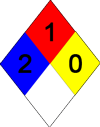 AZUL: RIESGOS PARA 	2 = Riesgoso.ROJO: RIESGO DE INFLAMABILIDAD	1  =  Combustible si se calientaAMARILLO: RIESGO POR REACTIVIDAD	0 = Normalmente estable.COMPONENTE B:AZUL: RIESGOS PARA 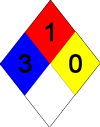 	3 = Muy riesgoso.ROJO: RIESGO DE INFLAMABILIDAD	1  =  Combustible si se calientaAMARILLO: RIESGO POR REACTIVIDAD	0 = Normalmente estable.Esta información y, en particular, las recomendaciones relativas a la aplicación y uso final del producto, están dadas de buena fe, basadas en el conocimiento actual y la experiencia de Paternit de los productos cuando son correctamente almacenados, manejados y aplicados, en situaciones normales, dentro de su vida útil, de acuerdo a las recomendaciones de Paternit. En la práctica, las posibles diferencias en los materiales, soportes y condiciones reales en el lugar de aplicación son tales, que no se puede deducir de la información del presente documento, ni de cualquier otra recomendación escrita, ni de consejo alguno ofrecido, ninguna garantía en términos de comercialización o idoneidad para propósitos particulares, ni bligación alguna fuera de cualquier relación legal que pudiera existir. El usuario de los productos debe realizar las pruebas para comprobar su idoneidad de acuerdo al uso que se le quiere dar. Paternit se reserva el derecho de cambiar las propiedades de sus productos. Los derechos de propiedad de terceras partes deben ser respetados. Todos los pedidos se aceptan de acuerdo a los términos de nuestras vigentes Condiciones Generales de Venta y Suministro. Los usuarios deben de conocer y utilizar la versión última y actualizada de la Ficha técnica del producto, copia de las cuales se mandarán a quién las solicite, o también se puede conseguir en la página ww.paternit.com.CARACTERÍSTICAS FÍSICO QUIMICASUSOSPROPIEDADES Y BENEFICIOSDESCRIPCIÓNMODO DE EMPLEOPRECAUCIONESPRESENTACIÓNALMACENAMIENTO Y TRANSPORTE:IDENTIFICACIÓN  DE RIESGOS